Календарь матчейКубка Федерации хоккея г.Москвы среди команд 2008 г.р.в сезоне 2016/2017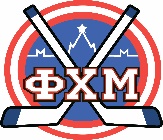 Группа 1 (Место проведения матчей: ЛД Русь)Группа 1 (Место проведения матчей: ЛД Русь)Группа 1 (Место проведения матчей: ЛД Русь)Группа 1 (Место проведения матчей: ЛД Русь)Группа 1 (Место проведения матчей: ЛД Русь)1ЦСКА 22Крылья Советов 23Белые медведи 14Янтарь 15Русь 26Метеор 37Метеор 28Вымпел 2ВремяКоманда АКоманда БКоманда АКоманда Б27.03.2017 Понедельник27.03.2017 Понедельник27.03.2017 Понедельник27.03.2017 Понедельник27.03.2017 Понедельник27.03.2017 Понедельник27.03.2017 Понедельник27.03.2017 Понедельник27.03.2017 Понедельник09:00 - 09:451ЦСКА 2-Крылья Советов 22Белые медведи 1-Янтарь 109:45 - 10:303Русь 2-Метеор 34Метеор 2-Вымпел 210:45 - 11:305Белые медведи 1-ЦСКА 26Крылья Советов 2-Янтарь 111:30 - 12:157Метеор 3-Вымпел 28Метеор 2-Русь 212:30 - 13:159Белые медведи 1-Крылья Советов 210ЦСКА 2-Янтарь 113:15 - 14:0011Метеор 2-Метеор 312Русь 2-Вымпел 228.03.2017 Вторник28.03.2017 Вторник28.03.2017 Вторник28.03.2017 Вторник28.03.2017 Вторник28.03.2017 Вторник28.03.2017 Вторник28.03.2017 Вторник28.03.2017 Вторник09:00 - 09:4513Крылья Советов 2-Вымпел 214ЦСКА 2-Метеор 209:45 - 10:3015Русь 2-Белые медведи 116Янтарь 1-Метеор 310:45 - 11:3017Вымпел 2-ЦСКА 218Метеор 2-Крылья Советов 211:30 - 12:1519Метеор 3-Белые медведи 120Янтарь 1-Русь 229.03.2017 Среда29.03.2017 Среда29.03.2017 Среда29.03.2017 Среда29.03.2017 Среда29.03.2017 Среда29.03.2017 Среда29.03.2017 Среда29.03.2017 Среда09:00 - 09:4521Белые медведи 1-Метеор 222Вымпел 2-Янтарь 109:45 - 10:3023ЦСКА 2-Русь 224Крылья Советов 2-Метеор 310:45 - 11:3025Янтарь 1-Метеор 226Вымпел 2-Белые медведи 111:30 - 12:1527Русь 2-Крылья Советов 228Метеор 3-ЦСКА 230.03.2017 Четверг, Выходной30.03.2017 Четверг, Выходной30.03.2017 Четверг, Выходной30.03.2017 Четверг, Выходной30.03.2017 Четверг, Выходной30.03.2017 Четверг, Выходной30.03.2017 Четверг, Выходной30.03.2017 Четверг, Выходной30.03.2017 Четверг, Выходной31.03.2017 Пятница, Финалы31.03.2017 Пятница, Финалы31.03.2017 Пятница, Финалы31.03.2017 Пятница, Финалы31.03.2017 Пятница, Финалы31.03.2017 Пятница, Финалы31.03.2017 Пятница, Финалы31.03.2017 Пятница, Финалы31.03.2017 Пятница, ФиналыГруппа 2 (Место проведения матчей: ЛД Серебряные акулы)Группа 2 (Место проведения матчей: ЛД Серебряные акулы)Группа 2 (Место проведения матчей: ЛД Серебряные акулы)Группа 2 (Место проведения матчей: ЛД Серебряные акулы)Группа 2 (Место проведения матчей: ЛД Серебряные акулы)Группа 2 (Место проведения матчей: ЛД Серебряные акулы)Группа 2 (Место проведения матчей: ЛД Серебряные акулы)Группа 2 (Место проведения матчей: ЛД Серебряные акулы)Группа 2 (Место проведения матчей: ЛД Серебряные акулы)Группа 2 (Место проведения матчей: ЛД Серебряные акулы)Группа 2 (Место проведения матчей: ЛД Серебряные акулы)Группа 2 (Место проведения матчей: ЛД Серебряные акулы)Группа 2 (Место проведения матчей: ЛД Серебряные акулы)Группа 2 (Место проведения матчей: ЛД Серебряные акулы)Группа 2 (Место проведения матчей: ЛД Серебряные акулы)11Динамо 2Динамо 222Спартак 2Спартак 233МорозовоМорозово44Серебряные акулы 1Серебряные акулы 155Спартак 1Спартак 166Пингвины 2Пингвины 277Серебряные акулы 2Серебряные акулы 288Ястребы 3Ястребы 3ВремяКоманда АКоманда АКоманда БКоманда БКоманда АКоманда АКоманда АКоманда БКоманда Б27.03.2017 Понедельник27.03.2017 Понедельник27.03.2017 Понедельник27.03.2017 Понедельник27.03.2017 Понедельник27.03.2017 Понедельник27.03.2017 Понедельник27.03.2017 Понедельник27.03.2017 Понедельник27.03.2017 Понедельник27.03.2017 Понедельник27.03.2017 Понедельник27.03.2017 Понедельник27.03.2017 Понедельник27.03.2017 Понедельник27.03.2017 Понедельник27.03.2017 Понедельник27.03.2017 Понедельник09:00 - 09:4511Динамо 2Динамо 2---Спартак 2Спартак 222МорозовоМорозовоМорозово-Серебряные акулы 1Серебряные акулы 109:45 - 10:3033Спартак 1Спартак 1---Пингвины 2Пингвины 244Серебряные акулы 2Серебряные акулы 2Серебряные акулы 2-Ястребы 3Ястребы 310:45 - 11:3055МорозовоМорозово---Динамо 2Динамо 266Спартак 2Спартак 2Спартак 2-Серебряные акулы 1Серебряные акулы 111:30 - 12:1577Пингвины 2Пингвины 2---Ястребы 3Ястребы 388Серебряные акулы 2Серебряные акулы 2Серебряные акулы 2-Спартак 1Спартак 112:30 - 13:1599МорозовоМорозово---Спартак 2Спартак 21010Динамо 2Динамо 2Динамо 2-Серебряные акулы 1Серебряные акулы 113:15 - 14:001111Серебряные акулы 2Серебряные акулы 2---Пингвины 2Пингвины 21212Спартак 1Спартак 1Спартак 1-Ястребы Ястребы 28.03.2017 Вторник28.03.2017 Вторник28.03.2017 Вторник28.03.2017 Вторник28.03.2017 Вторник28.03.2017 Вторник28.03.2017 Вторник28.03.2017 Вторник28.03.2017 Вторник28.03.2017 Вторник28.03.2017 Вторник28.03.2017 Вторник28.03.2017 Вторник28.03.2017 Вторник28.03.2017 Вторник28.03.2017 Вторник28.03.2017 Вторник28.03.2017 Вторник09:00 - 09:451313Спартак 2Спартак 2---Ястребы 3Ястребы 31414Динамо 2Динамо 2Динамо 2-Серебряные акулы 2Серебряные акулы 209:45 - 10:301515Спартак 1Спартак 1---МорозовоМорозово1616Серебряные акулы 1Серебряные акулы 1Серебряные акулы 1-Пингвины 2Пингвины 210:45 - 11:301717Ястребы 3Ястребы 3---Динамо 2Динамо 21818Серебряные акулы 2Серебряные акулы 2Серебряные акулы 2-Спартак 2Спартак 211:30 - 12:151919Пингвины 2Пингвины 2---МорозовоМорозово2020Серебряные акулы 1Серебряные акулы 1Серебряные акулы 1-Спартак 1Спартак 129.03.2017 Среда29.03.2017 Среда29.03.2017 Среда29.03.2017 Среда29.03.2017 Среда29.03.2017 Среда29.03.2017 Среда29.03.2017 Среда29.03.2017 Среда29.03.2017 Среда29.03.2017 Среда29.03.2017 Среда29.03.2017 Среда29.03.2017 Среда29.03.2017 Среда29.03.2017 Среда29.03.2017 Среда29.03.2017 Среда09:00 - 09:452121МорозовоМорозово---Серебряные акулы 2Серебряные акулы 22222Ястребы 3Ястребы 3Ястребы 3-Серебряные акулы 1Серебряные акулы 109:45 - 10:302323Динамо 2Динамо 2---Спартак 1Спартак 12424Спартак 2Спартак 2Спартак 2-Пингвины 2Пингвины 210:45 - 11:302525Серебряные акулы 1Серебряные акулы 1---Серебряные акулы 2Серебряные акулы 22626Ястребы 3Ястребы 3Ястребы 3-МорозовоМорозово11:30 - 12:152727Спартак 1Спартак 1---Спартак 2Спартак 22828Пингвины 2Пингвины 2Пингвины 2-Динамо 2Динамо 230.03.2017 Четверг, Выходной30.03.2017 Четверг, Выходной30.03.2017 Четверг, Выходной30.03.2017 Четверг, Выходной30.03.2017 Четверг, Выходной30.03.2017 Четверг, Выходной30.03.2017 Четверг, Выходной30.03.2017 Четверг, Выходной30.03.2017 Четверг, Выходной30.03.2017 Четверг, Выходной30.03.2017 Четверг, Выходной30.03.2017 Четверг, Выходной30.03.2017 Четверг, Выходной30.03.2017 Четверг, Выходной30.03.2017 Четверг, Выходной30.03.2017 Четверг, Выходной30.03.2017 Четверг, Выходной30.03.2017 Четверг, Выходной31.03.2017 Пятница, Финалы31.03.2017 Пятница, Финалы31.03.2017 Пятница, Финалы31.03.2017 Пятница, Финалы31.03.2017 Пятница, Финалы31.03.2017 Пятница, Финалы31.03.2017 Пятница, Финалы31.03.2017 Пятница, Финалы31.03.2017 Пятница, Финалы31.03.2017 Пятница, Финалы31.03.2017 Пятница, Финалы31.03.2017 Пятница, Финалы31.03.2017 Пятница, Финалы31.03.2017 Пятница, Финалы31.03.2017 Пятница, Финалы31.03.2017 Пятница, Финалы31.03.2017 Пятница, Финалы31.03.2017 Пятница, ФиналыГруппа 3 (Место проведения матчей: ЛД Синяя птица)Группа 3 (Место проведения матчей: ЛД Синяя птица)Группа 3 (Место проведения матчей: ЛД Синяя птица)Группа 3 (Место проведения матчей: ЛД Синяя птица)Группа 3 (Место проведения матчей: ЛД Синяя птица)Группа 3 (Место проведения матчей: ЛД Синяя птица)Группа 3 (Место проведения матчей: ЛД Синяя птица)Группа 3 (Место проведения матчей: ЛД Синяя птица)Группа 3 (Место проведения матчей: ЛД Синяя птица)11Динамо 3Динамо 322Динамо 1Динамо 133Витязь 2Витязь 244Пингвины 1Пингвины 155Северная звезда 2Северная звезда 266Дмитров 2Дмитров 277Снежные барсы 2Снежные барсы 288Синяя птица 2Синяя птица 2ВремяВремяКоманда АКоманда АКоманда БКоманда БКоманда АКоманда АКоманда БКоманда БКоманда Б27.03.2017 Понедельник27.03.2017 Понедельник27.03.2017 Понедельник27.03.2017 Понедельник27.03.2017 Понедельник27.03.2017 Понедельник27.03.2017 Понедельник27.03.2017 Понедельник27.03.2017 Понедельник27.03.2017 Понедельник27.03.2017 Понедельник27.03.2017 Понедельник27.03.2017 Понедельник27.03.2017 Понедельник27.03.2017 Понедельник27.03.2017 Понедельник27.03.2017 Понедельник09:00 - 09:4509:00 - 09:4511Динамо 3Динамо 3-Динамо 1Динамо 122Витязь 2Витязь 2-Пингвины 1Пингвины 1Пингвины 109:45 - 10:3009:45 - 10:3033Северная звезда 2Северная звезда 2-Дмитров 2Дмитров 244Снежные барсы 2Снежные барсы 2-Синяя птица 2Синяя птица 2Синяя птица 210:45 - 11:3010:45 - 11:3055Витязь 2Витязь 2-Динамо 3Динамо 366Динамо 1Динамо 1-Пингвины 1Пингвины 1Пингвины 111:30 - 12:1511:30 - 12:1577Дмитров 2Дмитров 2-Синяя птица 2Синяя птица 288Снежные барсы 2Снежные барсы 2-Северная звезда 2Северная звезда 2Северная звезда 212:30 - 13:1512:30 - 13:1599Витязь 2Витязь 2-Динамо 1Динамо 11010Динамо 3Динамо 3-Пингвины 1Пингвины 1Пингвины 113:15 - 14:0013:15 - 14:001111Снежные барсы 2Снежные барсы 2-Дмитров 2Дмитров 21212Северная звезда 2Северная звезда 2-Синяя птица 2Синяя птица 2Синяя птица 228.03.2017 Вторник28.03.2017 Вторник28.03.2017 Вторник28.03.2017 Вторник28.03.2017 Вторник28.03.2017 Вторник28.03.2017 Вторник28.03.2017 Вторник28.03.2017 Вторник28.03.2017 Вторник28.03.2017 Вторник28.03.2017 Вторник28.03.2017 Вторник28.03.2017 Вторник28.03.2017 Вторник28.03.2017 Вторник28.03.2017 Вторник09:00 - 09:4509:00 - 09:451313Динамо 1Динамо 1-Синяя птица 2Синяя птица 21414Динамо 3Динамо 3-Снежные барсы 2Снежные барсы 2Снежные барсы 209:45 - 10:3009:45 - 10:301515Северная звезда 2Северная звезда 2-Витязь 2Витязь 21616Пингвины 1Пингвины 1-Дмитров 2Дмитров 2Дмитров 210:45 - 11:3010:45 - 11:301717Синяя птица 2Синяя птица 2-Динамо 3Динамо 31818Снежные барсы 2Снежные барсы 2-Динамо 1Динамо 1Динамо 111:30 - 12:1511:30 - 12:151919Дмитров 2Дмитров 2-Витязь 2Витязь 22020Пингвины 1Пингвины 1-Северная звезда 2Северная звезда 2Северная звезда 229.03.2017 Среда29.03.2017 Среда29.03.2017 Среда29.03.2017 Среда29.03.2017 Среда29.03.2017 Среда29.03.2017 Среда29.03.2017 Среда29.03.2017 Среда29.03.2017 Среда29.03.2017 Среда29.03.2017 Среда29.03.2017 Среда29.03.2017 Среда29.03.2017 Среда29.03.2017 Среда29.03.2017 Среда09:00 - 09:4509:00 - 09:452121Витязь 2Витязь 2-Снежные барсы 2Снежные барсы 22222Синяя птица 2Синяя птица 2-Пингвины 1Пингвины 1Пингвины 109:45 - 10:3009:45 - 10:302323Динамо 3Динамо 3-Северная звезда 2Северная звезда 22424Динамо 1Динамо 1-Дмитров 2Дмитров 2Дмитров 210:45 - 11:3010:45 - 11:302525Пингвины 1Пингвины 1-Снежные барсы 2Снежные барсы 22626Синяя птица 2Синяя птица 2-Витязь 2Витязь 2Витязь 211:30 - 12:1511:30 - 12:152727Северная звезда 2Северная звезда 2-Динамо 1Динамо 12828Дмитров 2Дмитров 2-Динамо 3Динамо 3Динамо 330.03.2017 Четверг, Выходной30.03.2017 Четверг, Выходной30.03.2017 Четверг, Выходной30.03.2017 Четверг, Выходной30.03.2017 Четверг, Выходной30.03.2017 Четверг, Выходной30.03.2017 Четверг, Выходной30.03.2017 Четверг, Выходной30.03.2017 Четверг, Выходной30.03.2017 Четверг, Выходной30.03.2017 Четверг, Выходной30.03.2017 Четверг, Выходной30.03.2017 Четверг, Выходной30.03.2017 Четверг, Выходной30.03.2017 Четверг, Выходной30.03.2017 Четверг, Выходной30.03.2017 Четверг, Выходной31.03.2017 Пятница, Финалы31.03.2017 Пятница, Финалы31.03.2017 Пятница, Финалы31.03.2017 Пятница, Финалы31.03.2017 Пятница, Финалы31.03.2017 Пятница, Финалы31.03.2017 Пятница, Финалы31.03.2017 Пятница, Финалы31.03.2017 Пятница, Финалы31.03.2017 Пятница, Финалы31.03.2017 Пятница, Финалы31.03.2017 Пятница, Финалы31.03.2017 Пятница, Финалы31.03.2017 Пятница, Финалы31.03.2017 Пятница, Финалы31.03.2017 Пятница, Финалы31.03.2017 Пятница, ФиналыГруппа 4 (Место проведения матчей: ЛД Крылья Советов)Группа 4 (Место проведения матчей: ЛД Крылья Советов)Группа 4 (Место проведения матчей: ЛД Крылья Советов)Группа 4 (Место проведения матчей: ЛД Крылья Советов)Группа 4 (Место проведения матчей: ЛД Крылья Советов)Группа 4 (Место проведения матчей: ЛД Крылья Советов)1Крылья Советов 12Метеор 13Созвездие 14Динамо 45Центр 26Ястребы 17Янтарь 28Марьино 2ВремяКоманда АКоманда БКоманда АКоманда Б27.03.2017 Понедельник27.03.2017 Понедельник27.03.2017 Понедельник27.03.2017 Понедельник27.03.2017 Понедельник27.03.2017 Понедельник27.03.2017 Понедельник27.03.2017 Понедельник27.03.2017 Понедельник09:00 - 09:451Крылья Советов 1-Метеор 12Созвездие 1-Динамо 409:45 - 10:303Центр 2-Ястребы 14Янтарь 2-Марьино 210:45 - 11:305Созвездие 1-Крылья Советов 16Метеор 1-Динамо 411:30 - 12:157Ястребы 1-Марьино 28Янтарь 2-Центр 212:30 - 13:159Созвездие 1-Метеор 110Крылья Советов 1-Динамо 413:15 - 14:0011Янтарь 2-Ястребы 112Центр 2-Марьино 228.03.2017 Вторник28.03.2017 Вторник28.03.2017 Вторник28.03.2017 Вторник28.03.2017 Вторник28.03.2017 Вторник28.03.2017 Вторник28.03.2017 Вторник28.03.2017 Вторник09:00 - 09:4513Метеор 1-Марьино 214Крылья Советов 1-Янтарь 209:45 - 10:3015Центр 2-Созвездие 116Динамо 4-Ястребы 110:45 - 11:3017Марьино 2-Крылья Советов 118Янтарь 2-Метеор 111:30 - 12:1519Ястребы 1-Созвездие 120Динамо 4-Центр 229.03.2017 Среда29.03.2017 Среда29.03.2017 Среда29.03.2017 Среда29.03.2017 Среда29.03.2017 Среда29.03.2017 Среда29.03.2017 Среда29.03.2017 Среда09:00 - 09:4521Созвездие 1-Янтарь 222Марьино 2-Динамо 409:45 - 10:3023Крылья Советов 1-Центр 224Метеор 1-Ястребы 110:45 - 11:3025Динамо 4-Янтарь 226Марьино 2-Созвездие 111:30 - 12:1527Центр 2-Метеор 128Ястребы 1-Крылья Советов 130.03.2017 Четверг, Выходной30.03.2017 Четверг, Выходной30.03.2017 Четверг, Выходной30.03.2017 Четверг, Выходной30.03.2017 Четверг, Выходной30.03.2017 Четверг, Выходной30.03.2017 Четверг, Выходной30.03.2017 Четверг, Выходной30.03.2017 Четверг, Выходной31.03.2017 Пятница, Финалы31.03.2017 Пятница, Финалы31.03.2017 Пятница, Финалы31.03.2017 Пятница, Финалы31.03.2017 Пятница, Финалы31.03.2017 Пятница, Финалы31.03.2017 Пятница, Финалы31.03.2017 Пятница, Финалы31.03.2017 Пятница, ФиналыГруппа 5 (Место проведения матчей: ЛД Центр)Группа 5 (Место проведения матчей: ЛД Центр)Группа 5 (Место проведения матчей: ЛД Центр)Группа 5 (Место проведения матчей: ЛД Центр)Группа 5 (Место проведения матчей: ЛД Центр)1Русь 12Северная звезда 13Снежные барсы 14Центр 15Белые медведи 26Северная звезда 37Синяя птица 18Орбита 2ВремяКоманда АКоманда БКоманда АКоманда Б27.03.2017 Понедельник27.03.2017 Понедельник27.03.2017 Понедельник27.03.2017 Понедельник27.03.2017 Понедельник27.03.2017 Понедельник27.03.2017 Понедельник27.03.2017 Понедельник27.03.2017 Понедельник09:00 - 09:451Русь 1-Северная звезда 12Снежные барсы 1-Центр 109:45 - 10:303Белые медведи 2-Северная звезда 34Синяя птица 1-Орбита 210:45 - 11:305Снежные барсы 1-Русь 16Северная звезда 1-Центр 111:30 - 12:157Северная звезда 3-Орбита 28Синяя птица 1-Белые медведи 212:30 - 13:159Снежные барсы 1-Северная звезда 110Русь 1-Центр 113:15 - 14:0011Синяя птица 1-Северная звезда 312Белые медведи 2-Орбита 228.03.2017 Вторник28.03.2017 Вторник28.03.2017 Вторник28.03.2017 Вторник28.03.2017 Вторник28.03.2017 Вторник28.03.2017 Вторник28.03.2017 Вторник28.03.2017 Вторник09:00 - 09:4513Северная звезда 1-Орбита 214Русь 1-Синяя птица 109:45 - 10:3015Белые медведи 2-Снежные барсы 116Центр 1-Северная звезда 310:45 - 11:3017Орбита 2-Русь 118Синяя птица 1-Северная звезда 111:30 - 12:1519Северная звезда 3-Снежные барсы 120Центр 1-Белые медведи 229.03.2017 Среда29.03.2017 Среда29.03.2017 Среда29.03.2017 Среда29.03.2017 Среда29.03.2017 Среда29.03.2017 Среда29.03.2017 Среда29.03.2017 Среда09:00 - 09:4521Снежные барсы 1-Синяя птица 122Орбита 2-Центр 109:45 - 10:3023Русь 1-Белые медведи 224Северная звезда 1-Северная звезда 310:45 - 11:3025Центр 1-Синяя птица 126Орбита 2-Снежные барсы 111:30 - 12:1527Белые медведи 2-Северная звезда 128Северная звезда 3-Русь 130.03.2017 Четверг, Выходной30.03.2017 Четверг, Выходной30.03.2017 Четверг, Выходной30.03.2017 Четверг, Выходной30.03.2017 Четверг, Выходной30.03.2017 Четверг, Выходной30.03.2017 Четверг, Выходной30.03.2017 Четверг, Выходной30.03.2017 Четверг, Выходной31.03.2017 Пятница, Финалы31.03.2017 Пятница, Финалы31.03.2017 Пятница, Финалы31.03.2017 Пятница, Финалы31.03.2017 Пятница, Финалы31.03.2017 Пятница, Финалы31.03.2017 Пятница, Финалы31.03.2017 Пятница, Финалы31.03.2017 Пятница, ФиналыГруппа 6 (Место проведения матчей: ЛД Марьино)Группа 6 (Место проведения матчей: ЛД Марьино)Группа 6 (Место проведения матчей: ЛД Марьино)Группа 6 (Место проведения матчей: ЛД Марьино)Группа 6 (Место проведения матчей: ЛД Марьино)1Дмитров 12Витязь 13Орбита 14ЦСКА 15Марьино 16Вымпел 17Ястребы 28Созвездие 2ВремяКоманда АКоманда БКоманда АКоманда Б27.03.2017 Понедельник27.03.2017 Понедельник27.03.2017 Понедельник27.03.2017 Понедельник27.03.2017 Понедельник27.03.2017 Понедельник27.03.2017 Понедельник27.03.2017 Понедельник27.03.2017 Понедельник09:00 - 09:451Дмитров 1-Витязь 12Орбита 1-ЦСКА 109:45 - 10:303Марьино 1-Вымпел 14Ястребы 2-Созвездие 210:45 - 11:305Орбита 1-Дмитров 16Витязь 1-ЦСКА 111:30 - 12:157Вымпел 1-Созвездие 28Ястребы 2-Марьино 112:30 - 13:159Орбита 1-Витязь 110Дмитров 1-ЦСКА 113:15 - 14:0011Ястребы 2-Вымпел 112Марьино 1-Созвездие 228.03.2017 Вторник28.03.2017 Вторник28.03.2017 Вторник28.03.2017 Вторник28.03.2017 Вторник28.03.2017 Вторник28.03.2017 Вторник28.03.2017 Вторник28.03.2017 Вторник09:00 - 09:4513Витязь 1-Созвездие 214Дмитров 1-Ястребы 209:45 - 10:3015Марьино 1-Орбита 116ЦСКА 1-Вымпел 110:45 - 11:3017Созвездие 2-Дмитров 118Ястребы 2-Витязь 111:30 - 12:1519Вымпел 1-Орбита 120ЦСКА 1-Марьино 129.03.2017 Среда29.03.2017 Среда29.03.2017 Среда29.03.2017 Среда29.03.2017 Среда29.03.2017 Среда29.03.2017 Среда29.03.2017 Среда29.03.2017 Среда09:00 - 09:4521Орбита 1-Ястребы 222Созвездие 2-ЦСКА 109:45 - 10:3023Дмитров 1-Марьино 124Витязь 1-Вымпел 110:45 - 11:3025ЦСКА 1-Ястребы 226Созвездие 2-Орбита 111:30 - 12:1527Марьино 1-Витязь 128Вымпел 1-Дмитров 130.03.2017 Четверг, Выходной30.03.2017 Четверг, Выходной30.03.2017 Четверг, Выходной30.03.2017 Четверг, Выходной30.03.2017 Четверг, Выходной30.03.2017 Четверг, Выходной30.03.2017 Четверг, Выходной30.03.2017 Четверг, Выходной30.03.2017 Четверг, Выходной31.03.2017 Пятница, Финалы31.03.2017 Пятница, Финалы31.03.2017 Пятница, Финалы31.03.2017 Пятница, Финалы31.03.2017 Пятница, Финалы31.03.2017 Пятница, Финалы31.03.2017 Пятница, Финалы31.03.2017 Пятница, Финалы31.03.2017 Пятница, Финалы